		2024 Knights of Columbus Spelling Bee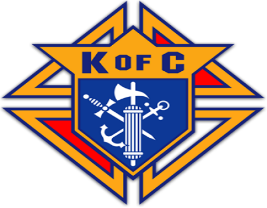 Knights of Columbus, Council #                               City ____________________________ IowaName _______________________________________________________________________Home Address_________________________________________________________________City __________________________________ State_________ Zip code __________________School _______________________________________________________________________Parent/Guardian Name __________________________________________________________Address _______________________________ State_________ Zip code __________________Phone # (______) ____________________________I agree to allow my son/daughter to participate in the Knights of Columbus Spelling Bee and understand that their name and/or picture may appear in local newspapers, newsletters or Knights of Columbus web pages.Parent or Guardian’s Signature ____________________________________________________			                 ( Keep Bottom portion )KC Spelling BeeCompetition being held on ___________,2024 at ______________________________________Entries due by _____________________, 2024Mail to ________________________________________________________________________Or Deliver to School or Church _____________________________________________________E-mail entries OK if all information is provided and this signed entry is brought to the competition. Send e-mail to _______________________________________________________Word lists and rules available at http://iowakofc.org/page/spelling-beeQuestions: Contact ___________________________________________